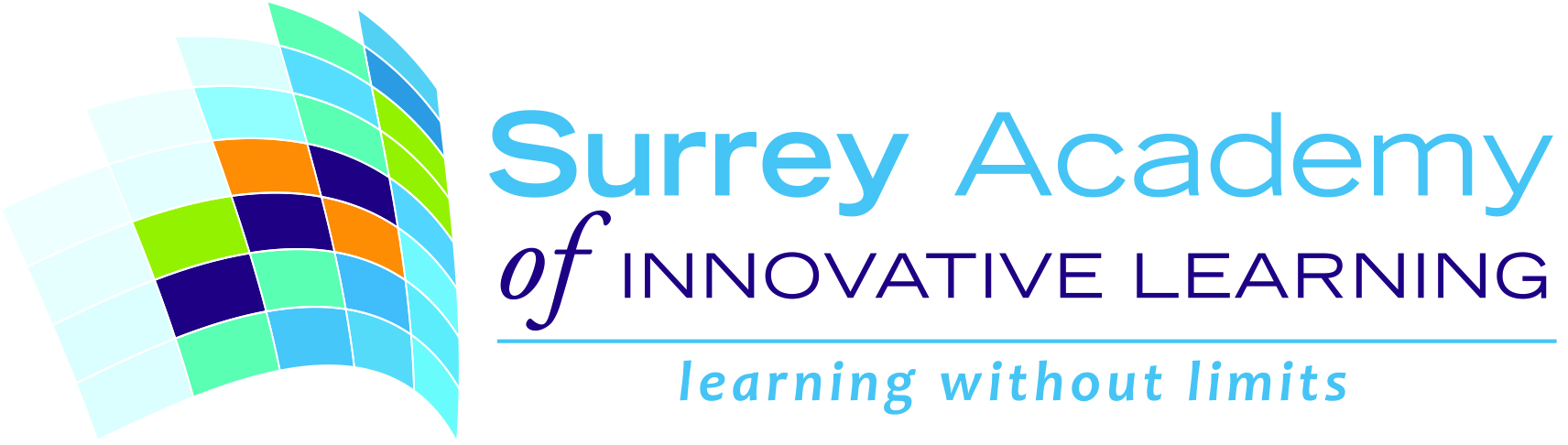 Need Help?  Email Westaway_m@surreyschools.ca    Zvi_G@surreyschools.ca 				Due: Monday Some of the things we did this week: Pancake breakfast and Pyjama Day, planned a toiletries drive to help the homeless,practiced for our upcoming Winter Concert Career Exploration ProjectSo, You Want to Be A . . . For this project you are to create a display-board or booklet about a career that you are interested in or passionate about.  Similar to a "how to" guide, your project will describe what a person needs to know and do in order to work in this specific profession.  Whether you choose to be a writer, fashion designer, professional athlete, or business owner, you will create a guide for people your own age who might be interested in the same career.  Your display-board (or booklet) should include the following: A description of what it is like to be in this specific profession (3 pts)The pros and cons (good and bad aspects) of being in this profession/career (2 pts)What you need in order to work in this profession (i.e. personality types, strengths, skills, education, job experience, and or knowledge) (5 pts)A list of at least four resources for more information about this profession (books, magazines, websites, videos, national organizations, etc.) (1 pt)A glossary: important words and things that people in this profession use and what they mean (at least 4 words) (2pts)Attractive layout, pictures and images (2 pts)Remember – do NOT copy someone else’s words.The work you hand in must be your own.Subject(s)/ Project(s)ActivityCompleted?(parent initials)Career Exploration ProjectCreate a display board or booklet about a career that interests you. See the attached page for complete instructions. This will be marked out of 15 points and is due Monday.It is expected that you do a thorough job on this project, as it is the main part of your home learning. To give you an idea of how much time you should be spending on this, if you were at school on Friday, this is what we would work on for almost the whole day.IXLMs.Westaway’s group – no IXL this weekMs.Zvi’s group:6: P1, P2, Q1, Q27: L1, L2, E8, F1, N1Toiletries DriveRemember to tell your parents about our project and ask them (nicely) if they would be able to donate some items to support our efforts.